Voorbeeldbrief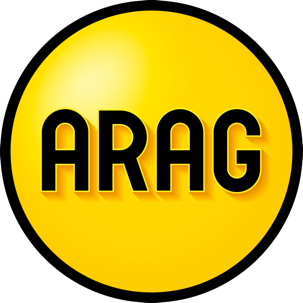 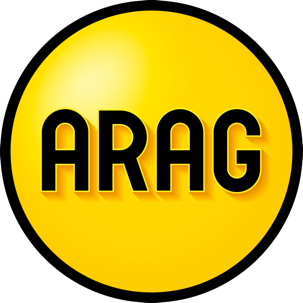 Verzoek betaling overwerktoeslagMet deze brief kunt u uw werkgever verzoeken tot correcte betaling van overwerk of meerwerk. Bijvoorbeeld als u wel eens langer werkt dan in uw arbeidscontract is afgesproken. Of wanneer u voor uw overwerk of meerwerk geen vergoeding of toeslag ontvangt, terwijl dit wel in uw contract of CAO is geregeld.Algemene informatie:Dit is een voorbeeldbrief van ARAG. U kunt deze brief aanpassen aan uw situatie;U bent zelf verantwoordelijk voor uw brief;Verstuur uw brief aangetekend. Bewaar het verzendbewijs en een kopie van de verstuurde brief;Heeft u juridische hulp nodig? Neem dan contact op via www.arag.nl. Inhoudelijke tips:Incidenteel overwerk kan u in veel gevallen verplicht worden gesteld door de werkgever. Er zijn in de Arbeidstijdenwet wel grenzen gesteld aan het aantal uren dat iemand in een bepaalde periode mag werken.Bij een deeltijdovereenkomst is er vaak pas sprake van ‘overwerk’ als er meer uren gewerkt worden dan de normale arbeidsduur in het bedrijf. De uren die een parttimer meer werkt dan is afgesproken worden ook wel ‘meer-uren/meerwerk’ genoemd.Structureel overwerk mag een werkgever u niet verplichten.De hoogte van de toeslag wordt in beginsel geregeld in de CAO, indien een regeling van toepassing is betreffende overwerk.In de arbeidsovereenkomst kan ook worden bepaald dat het verrichten van overwerk en de vergoeding daarvoor al in het loon inbegrepen is.Wij streven ernaar dit voorbeelddocument regelmatig te controleren op inhoud en actualiteit. ARAG kan niet aansprakelijk worden gesteld voor onjuistheden in het document of problemen die voortkomen uit het (onjuist) gebruik hiervan.Aan[Naam werkgever][t.a.v. Afdeling personeelszaken]
[Adres]
[Postcode en plaats][Woonplaats, datum]Betreft: Verzoek betaling overwerktoeslagGeachte heer/mevrouw [naam werkgever],Met deze brief wil ik u vragen om een vergoeding en een toeslag voor het overwerk dat ik verricht heb binnen uw onderneming.Oorspronkelijk heb ik met u een afspraak gemaakt dat ik per week [aantal arbeidsuren per week] uur zou werken. In de praktijk heb ik de laatste tijd [feitelijk gewerkte uren per week en periode vermelden] uren per week gewerkt.Ik werk op basis van een [uurloon/ maandloon] en ik vind het niet meer dan redelijk dat de uren die ik meer werk dan afgesproken in de arbeidsovereenkomst worden uitbetaald, dan wel gecompenseerd worden in doorbetaalde verlofuren. Ook zou ik een toeslag voor het overwerk gepast vinden.Indien er in de CAO een andere overwerkregeling staat voorgeschreven, dan verzoek ik u die regeling toe te passen.Ik verzoek u hierbij vriendelijk het over te gaan tot betaling van de overwerkvergoeding en de overwerktoeslag.
Met vriendelijke groet,[Naam en handtekening][Adres][E-mail]